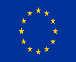 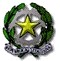 ISTITUTO COMPRENSIVO “DON BOSCO” - ROTONDA (PZ) SCUOLA DELL’ INFANZIA, PRIMARIA E SECONDARIA DI I GRADOplesso scolastico ed uffici - via Pietro Nenni – 85048 – ROTONDA ( Potenza ) : tel. 0973-661049 - P. IVA – 84002200768- Codice IPA istsc_pzic828003Codice Meccanografico: PZIC828003 - e-mail: PZIC828003@istruzione.it Posta certificata: PZIC828003@pec.istruzione.itSEZIONE ASSOCIATA CASTELLUCCIO INFERIORE (PZ)DICHIARAZIONE LIBERATORIA PER LA REALIZZAZIONE DI RIPRESE VIDEO E FOTOGRAFICHE NELLA SCUOLA(D.Lgs. 196/2003 “Codice in materia di protezione dei dati personali”)“EDUCAZIONE ALIMENTARE”I sottoscritti	 	genitori dell’alunno/a  				 frequentante la classe ____ sez. _______ della Scuola Primaria di Rotonda,( )		AUTORIZZANO ( )	NON AUTORIZZANOla scuola a riprendere e/o a far riprendere in video  e/o fotografare il/la propri	figli	, inoccasione della partecipazione agli eventi connessi all’attività didattica “Educazione alimentare” dei giorni 20, 22 e 29 novembre 2023. La presente autorizzazione non consente l’uso dei documenti, di cui sopra, in contesti che pregiudichino la dignità e il decoro delle persone e comunque per usi e fini diversi da quelli sopra indicati.Rotonda, lì ____________ I genitori dell’alunno/a (o chi ne fa le veci)Si prega di voler restituire alle insegnanti di classe (in formato cartaceo, debitamente compilato) entro e non oltre il 17 novembre 2023.